The Town of Sturbridge Elderly & Disabled Tax Assistance Committee will meet on Thursday, March 29, 2018 at 8:45 a.m. at the Sturbridge Town Hall.Agenda:Review applications received for assistanceDiscussion regarding awards for assistanceAdjournment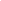 